Міністерство освіти і науки УкраїниНаціональний технічний університет «Дніпровська Політехніка»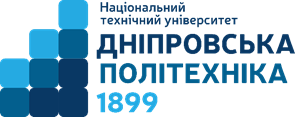 Факультет менеджментуКафедра іноземних мовРОБОЧА ПРОГРАМА НАВЧАЛЬНОЇ ДИСЦИПЛІНИ«Іноземна (англійська) мова для професійної діяльності»Викладачі: ст.викл. Н.М. НечайПролонговано: на 2019/2020 н.р. __________(_С.І. Кострицька_) «20_»травня_ 2019_р.                                              (підпис, ПІБ, дата)                           на 20__/20__ н.р. __________(___________) «__»___ 20__р.                                         (підпис, ПІБ, дата)ДніпроНТУ «Дніпровська політехніка»2019Розробники – 	Кострицька С.І., завідувач кафедри іноземних мовЗуєнок І.І., доцент кафедри іноземних мов,Ісакова М.Л., доцент кафедри іноземних мов,Нечай Н.М., ст.викл. кафедри іноземних мов.Кострицька С.І., Зуєнок І.І., Ісакова М.Л., Нечай Н.М.Робоча програма навчальної дисципліни «Іноземна мова для професійної діяльності» для магістрів галузі знань 19 Архітектура та будівництво спеціальності 193 Геодезія та землеустрій / С.І. Кострицька, І.І. Зуєнок, М.Л. Ісакова, Н.М. Нечай. НТУ «Дніпровська політехніка», каф. ін. мов. – Д. : НТУ «ДП», 2019. – 20 с.Робоча програма регламентує:мету дисципліни;дисциплінарні результати навчання, сформовані на основі трансформації очікуваних результатів навчання освітніх програм; обсяг і розподіл за формами організації освітнього процесу та видами навчальних занять;програму дисципліни (тематичний план за видами навчальних занять);алгоритм оцінювання рівня досягнення дисциплінарних результатів навчання (шкали, засоби, процедури та критерії оцінювання); інструменти, обладнання та програмне забезпечення;рекомендовані джерела інформації.Робоча програма призначена для реалізації компетентнісного підходу під час планування освітнього процесу, викладання дисципліни, підготовки студентів до контрольних заходів, контролю провадження освітньої діяльності, внутрішнього та зовнішнього контролю забезпечення якості вищої освіти, акредитації освітніх програм у межах відповідних спеціальностей.Робочу програму представлено методичною комісією кафедри, схвалено і затверджено на засіданні кафедри іноземних мов (протокол № 5 від  24 травня  2018 року).Рекомендовано до видання кафедрою іноземних мов НТУ «ДП» (протокол №  7 від 31.08.2018).Дію робочої програми пролонговано на 2019/2020 навчальний рік (протокол № 6 від  20 травня  2019 року).ВСТУППрограмні результати підготовки здобувачів ступеня магістр визначені в стандарті вищої освіти Міністерства освіти та науки України та освітньо-професійній програмі вищої освіти Національного технічного університету «Дніпровська політехніка» за спеціальністю «Геодезія та землеустрій», де здійснено розподіл програмних результатів навчання за видами навчальної діяльності здобувача. Вивчення дисципліни «Іноземна (англійська) мова для професійної діяльності» передбачає такі результати навчання як здатності, що входять до загальних нормативних компетентностей спеціальності (за стандартом вищої освіти):1 МЕТА НАВЧАЛЬНОЇ ДИСЦИПЛІНИМета дисципліни «Іноземна (англійська) мова для професійної діяльності»: розвиток у студентів-магістрантів здатності іншомовного, зокрема англомовного спілкування в типових академічних і професійних ситуаціях шляхом формування комунікативної мовленнєвої компетентності на рівні В2 за Глобальною шкалою (ЗЄР, 2018), який забезпечує можливість спілкування у професійному середовищі та користування науковою та науково-технічною документацією в предметній областіМета реалізується протягом курсу дисципліни через досягнення низки цілей та завдань, що наводяться нижче: Завдання: підготувати студентів-магістрантів до ефективної комунікації/ усного та писемного спілкування  англійською мовою на рівні В2 за шкалою ЗЄР (2018), що сприятиме їх академічній мобільності і навчанню впродовж життя, формуванню світогляду і розвитку особистості студентів, їх критичного мислення та інших умінь фахівців ХХІ-го сторіччя, що в свою чергу поглиблює фахову підготовку;  у процесі навчання виховувати культуру спілкування, прийняту в сучасному світі, сприяти розвитку розуміння культури різних організацій і країн, поваги до духовних цінностей українців та інших народів світу,розвивати автономію навчання здобувачів ступеня магістр, фокусуючись на самостійну роботу магістрантів, що сприятиме заохоченню їх до навчання впродовж усього життя та самоосвіти, активне використання процедурних знань («навчатися вчитися») і рефлексії, тобто самоаналізу складає основу ефективного і автономного навчання впродовж усього життя.Реалізація мети вимагає досягнення наведених цілей і трансформації програмних результатів навчання в дисциплінарні – мовленнєві компетентності, та відбір змісту навчальної дисципліни за цим критерієм.Вимоги до структури робочих програми дисциплін подані в [3].2 ОЧІКУВАНІ ДИСЦИПЛІНАРНІ РЕЗУЛЬТАТИ НАВЧАННЯОчікувані дисциплінарні результати навчання надані у таблиці 2.1.Таблиця 2.1 – Очікувані дисциплінарні результати навчання з дисципліни «Іноземна мова для професійної діяльності»3 ОБСЯГ І РОЗПОДІЛ ЗА ФОРМАМИ ОРГАНІЗАЦІЇ ОСВІТНЬОГО ПРОЦЕСУ ТА ВИДАМИ НАВЧАЛЬНИХ ЗАНЯТЬ4 ПРОГРАМА ДИСЦИПЛІНИ ЗА ВИДАМИ НАВЧАЛЬНИХ ЗАНЯТЬ4.1 Тематичний план та розподіл обсягу часу за видами навчальних занятьТематичний план та розподіл обсягу часу за видами навчальних занять наведений у таблиці 4.1.Таблиця 4.1 – Тематичний план та розподіл обсягу часу за видами навчальних занять з дисципліни «Іноземна мова професійного спрямування»4.2 САМОСТІЙНА ТА ІНДИВІДУАЛЬНА РОБОТАІндивідуальні завдання виконуються у кількості, що відповідають кількості модулів, 4.Мета завдань:1) узагальнення компетентностей, набутих за час навчання протягом модуля;2) розвиток здатності до застосування знань і вмінь, отриманих протягом курсу дисципліни, для виконання завдань у реальному житті, використовуючи іноземну мову і вміння, розвинуті протягом кожного модуля; 3) набуття навичок виконання візуалізації інформації. З огляду на визначенні в завданні умови, максимально наближені до реального життя, належить здійснити такі операції:1) скласти схему тексту за фахом  та/або підготувати його писемний або усний опис, визначивши перед цим, які стратегії читання і письма доцільно використовувати в заданих умовах.2) обрати типи візуалізації інформації, для чого:– виконати переглядове і пошукове читання, інформаційне читання, читання для пошуку головних ідей тексту, використовуючи навігаційні вміння і знання про особливості різних жанрів текстів, занотувати головні ідеї або скласти план тексту;– обрати тип карти мислення або реферату/короткого викладу тексту, який найбільш відповідає цілям завдання і найбільш ефективний у даному випадку і забезпечує свою працездатність у заданих викладачем умовах;– скласти Облікову картку до прочитаного тексту, яка включає в себе Бібліографічний опис іншомовного джерела, Короткий зміст статті або іншого джерела інформації, Цитати: (+) – та, що висловлює головну думку про інновацію, нові знання тощо, (-) та, яка викликає сумнів і з якою можна посперечатися, (?) – та, яка вимагає додаткового осмислення або дослідження, подати аргументи на користь обраного типу візуалізації.3) підготувати переклад та/або короткий письмовий огляд літератури за фахом (Мовний портфель, Дос’є).Окрім виконання перелічених робіт, здобувачі під час захисту індивідуального завдання з використанням опрацьованих джерел інформації мають продемонструвати компетентність в таких питаннях:–  класифікація і доречне використання термінів за фахом і наукової лексики;– відповідність і доречність використання вмінь, навичок і стратегії, для виконання дій у заданій ситуації і сфері навчання;– аналітичні залежності, що характеризують текст, для забезпечення наведення аргументів на користь інформації, отриманої під час виконання індивідуального завдання;– правила поведінки в іншомовному просторі.Проектна робота	Потягом курсу за темами модулів планується виконання низки проектних робіт (відповідно до вступного рівня володіння мовою та прогресом оволодіння мовою).   Мета проектних робіт:1) узагальнення компетентностей, набутих за час навчання, шляхом комплексного виконання конкретного фахового та/або соціального завдання з використанням іноземної мови;2) розвиток здатності до застосування знань, засвоєних при вивченні дисципліни «Іноземна (англійська) мова для професійної діяльності», для виконання конкретних проектів;3) набуття навичок розробляти та управляти проектами, роботи в команді, розподілу обов’язків серед учасників проекту, вміння управління командою і  часом, виконання завдань за допомогою ІКТ;4) розвиток критичного мислення, рефлексії, аналізу, самоаналізу, сортування та класифікації інформації, оцінювання та креативності, тобто застосування на практиці вмінь фахівців 21-го сторіччя.З огляду на визначенні в проектному завданні умови виконання проекту належить здійснити такі операції:детально планувати етапи проекту, пов’язаного з професійною діяльністю, скласти звіт з виконаної роботи,;  вилучати інформацію, думки і точки зору з іншомовних джерел у межах своєї професійної діяльності;синтезувати ідеї з різних типів текстів за спеціальністю в усній та письмовій формах;вести протоколи засідання, облік прочитаного і опрацьованого.Окрім виконання перелічених робіт, під час використання іншомовних джерел інформації студент має продемонструвати комунікативну мовленнєву компетентність в таких питаннях:– класифікація, сортування та аналіз інформації та використання необхідних мовленнєвих засобів і знань про особливості професійної культури країни, мова якої вивчається;– стратегії, вміння та навички як рецептивних мовленнєвих вмінь, так і продуктивних, дискурс і принципи побудови академічних і фахових усних і писемних текстів;– аналітичне та критичне мислення, що характеризує ступінь готовності студентів до використання іноземної мови в професійних ситуаціях та/або його автономності і незалежності від викладача, необхідних для забезпечення ефективного спілкування іноземною мовою у майбутньому професійному середовищі;– особливості і правила роботи з іншомовними джерелами, вміння навігації по іншомовним текстам, використовуючи знання про різні жанрові особливості, побудувати карту мислення за інформацією, вилученою із усних та/або письмових текстів різних жанрів.5 ОЦІНЮВАННЯ РЕЗУЛЬТАТІВ НАВЧАННЯСертифікація досягнень студентів здійснюється за допомогою прозорих процедур, що ґрунтуються на об’єктивних критеріях відповідно до Положення університету «Про оцінювання результатів навчання здобувачів вищої освіти» (2018).Досягнутий рівень компетентностей відносно очікуваних, що ідентифікований під час контрольних заходів, відображає реальний результат навчання студента за дисципліною.5.1 ШкалиОцінювання навчальних досягнень студентів НТУ «ДП» здійснюється за рейтинговою (100-бальною) та конвертаційною шкалою. Остання необхідна (за офіційною відсутністю національної шкали) для конвертації (переведення) оцінок здобувачів вищої освіти різних закладів.Шкали оцінювання навчальних досягнень студентів НТУ «ДП»Кредити навчальної дисципліни зараховуються, якщо студент отримав підсумкову оцінку не менше 60-ти балів. Нижча оцінка вважається академічною заборгованістю, що підлягає ліквідації відповідно до Положення про організацію освітнього процесу НТУ «ДП».5.2 Засоби та процедуриЗміст засобів діагностики спрямовано на контроль рівня сформованості знань, умінь, комунікації, автономності студента за вимогами НРК до відповідного кваліфікаційного рівня під час демонстрації регламентованих робочою програмою результатів навчання.Студент на контрольних заходах має виконувати завдання, орієнтовані виключно на демонстрацію дисциплінарних результатів навчання (див. розділ 2).Засоби діагностики (контрольні завдання) для поточного та підсумкового контролю дисципліни затверджуються кафедрою. Види засобів діагностики та процедур оцінювання для поточного та підсумкового контролю дисципліни подано нижче. Засоби діагностики та процедури оцінюванняКількість конкретизованих завдань ККР повинна відповідати відведеному часу на виконання. Кількість варіантів ККР має забезпечити індивідуалізацію завдання.Значення оцінки за виконання ККР визначається середньою оцінкою складових (конкретизованих завдань) і є остаточним.Інтегральне значення оцінки виконання ККР може визначатися з урахуванням вагових коефіцієнтів, що встановлюється кафедрою для кожного дескриптора НРК.5.3 Критерії та процедури оцінювання5.3.1 Практичні заняттяПрактичні заняття оцінюються якістю виконання індивідуального, самостійного завдання за допомогою коефіцієнта засвоєння (який складає не більше 0,4 тобто 40%, з яких 0,2 - max 20% за роботу в аудиторії + 0,2 - 20% за індивідуальну роботу, звіт про яку подається в Дос’є Мовного портфелю) або експертним методом.В останньому випадку максимальну оцінку виставляють за таких умов (20):– правильність оформлення звіту про виконану самостійну роботу (4);– повнота поданого матеріалу та його опису (4);– грамотність, логічна послідовність викладу результатів самостійної роботи (4);– оформлення роботи відповідно до чинних стандартів (обкладинка, особисті дані, зміст звіту, глосарії термінів тощо), наявність посилань на джерела інформації (Бібліографічний опис за Гарвардською системою) (4);;– самостійність виконання (з’ясовується під час захисту) (4). Під час експертизи оцінка виконання індивідуального завдання визначається відсотком реалізації вимог, регламентованих робочою програмою дисципліни та методичними рекомендаціями до ведення Мовного портфелю. Оцінювання результатів виконаних завдань модульної контрольної роботи здійснюється їх зіставленням з еталонами – зразками правильних і повних відповідей через виявлення рівня сформованості компетентностей на основі аналізу відповіді студента, скориставшись коефіцієнтом засвоєння у відсотках. Інтегральна оцінка за модульну контрольну роботу складає не більше 60% оцінки за модуль, що адаптує значення оцінки за модуль до шкали ЄКТС:де – число правильних відповідей або виконаних суттєвих операцій на базі до еталонів рішень;  – загальна кількість запитань або суттєвих операцій еталону рішень; 0,6 – питомий коефіцієнт інтегральної оцінки за модульну контрольну роботу, 0,4 – коефіцієнт засвоєння - оцінка за самостійну та/або індивідуальну роботу (див. 9.4.1)Отримані за описаною схемою результати досягнень студентів (у відсотках) викладач виставляє в оцінках шкали ЄКТС.Шкала оцінювання навчальних досягнень здобувачів вищої освітиДосягнення студента в опанування певної дисципліни в цілому не можуть бути оцінені позитивно, якщо з будь-якого запланованого контрольного заходу з цієї дисципліни студент не отримав позитивну оцінку.Індивідуальні завдання та комплексні контрольні роботи оцінюються експертно за допомогою критеріїв, що характеризують співвідношення вимог до рівня компетентностей і показників оцінки за рейтинговою шкалою.Зміст критеріїв спирається на компетентністні характеристики, визначені НРК для магістерського рівня вищої освіти (подано нижче).Загальні критерії досягнення результатів навчання для кваліфікаційного рівня магістра за НРКІнтегральна компетентність – здатність розв’язувати складні задачі і проблеми у певній галузі професійної діяльності або у процесі навчання, що передбачає проведення досліджень та/або здійснення інновацій та характеризується невизначеністю умов і вимог.6 ІНСТРУМЕНТИ, ОБЛАДНАННЯ ТА ПРОГРАМНЕ ЗАБЕЗПЕЧЕННЯТехнічні засоби навчання.Дистанційна платформа MOODLЕ.7 РЕКОМЕНДОВАНІ ДЖЕРЕЛА ІНФОРМАЦІЇ7.1 АНГЛІЙСЬКА МОВА7.1.1 Основна літератураПрограма з англійської мови для професійного спілкування. / Колектив авторів: Г.Є. Бакаєва, О.А. Борисенко, І.І. Зуєнок, В.О. Іваніщева, Л.Й. Клименко, Т.І. Козимирська, С.І. Кострицька, Т.І. Скрипник, Н.Ю. Тодорова, А.О. Ходцева. – К: Ленвіт, 2005. – 119 с.Зуєнок І. І. Writing Reports. Практичний посібник до складання англійською мовою звітів про наукові дослідження (для самостійної роботи студентів, магістрів, спеціалістів, аспірантів усіх напрямів підготовки)/Ірина Зуєнок; Дніпропетровськ: РВК НГУ, 2004. – 55 с.Кострицька С.І. Методичні рекомендації з підготовки та проведення презентацій (виступів-доповідей) для студентів, спеціалістів, магістрів, аспірантів усіх напрямів підготовки./Світлана Кострицька; Дніпропетровськ: РВК НГУ, 2004.- 26 с.Тарнопольский О.Б., Явсюкевич Ю. Successful Presentations (Успішні презентації). Київ: Ленвіт – 2005.  Ягельська Н.В. Європейський мовний портфель для економістів (Проект). – К.: Ленвіт, 2004. – 56 с.Герман Л.В., Попов А.С. Наукова англійська мова для спеціальності землеустрій та кадастр. Навчальний посібник. — Харків: Харк. нац. аграр. ун-т ім. В.В. Докучаєва, Щедра садиба плюс, 2015. — 145 с.Ibbotson Mark. Cambridge English for Engineering. Cambridge University Press, 2008. — 110 p.Ibbotson Mark. Professional English in Use. Engineering. Technical English for Professionals. Cambridge University Press, 2009. — 144 p.7.1.2 Допоміжна література1. Klaus W. Deininger. Innovations in Land Rights Recognition, Administration, and Governance. World Bank Publications, 2010 – 351 p. [онлайн] Доступно на: https://books.google.com.ua/books?id=BHN7AeBDLfAC&lpg=PP1&hl=ru&pg=PP1#v=onepage&q&f=false  2. UN Convention to Combat Desertification Knowledge Hub. Sustainable land management. [онлайн] Доступно на: https://knowledge.unccd.int/topics/sustainable-development-goals-sdgs7.1.3 Інформаційні ресурсиESP (3) = Англійська мова професійного спрямування. Модуль Презентації та участь у професійних дискусіях [онлайн] Доступно на: http://do.nmu.org.ua/course/view.php?id=2337  Іноземна (англійська) мова для професійної діяльності: академічне письмо. [онлайн] Доступно на: http://do.nmu.org.ua/course/view.php?id=2091The State Service of Ukraine for Geodesy, Cartography & Cadatsre [онлайн] Доступно на: https://land.gov.ua/our-services/Навчальне виданняСвітлана Іванівна КострицькаІрина Іванівна ЗуєнокМарія Леонідівна ІсаковаНаталія Михайлівна НечайРОБОЧА ПРОГРАМА НАВЧАЛЬНОЇ ДИСЦИПЛІНИ«Іноземна (англійська) мова для професійної діяльності» для магістрів спеціальності 193 Геодезія та землеустрійПідготовлено до виходу в світу Національному технічному університеті «Дніпровська Політехніка».Свідоцтво про внесення до Державного реєстру ДК № 1842490050, м. Дніпро, просп. Д. Яворницького, 19«ЗАТВЕРДЖЕНО»завідувач кафедри Кострицька С.І. _________ «_25_» травня 2018 рокуГалузь знань …………….…19 Архітектура та будівництвоСпеціальність ……………...193 Геодезія та землеустрійОсвітній рівень…………….магістрОсвітня програма ………….Іноземна мова для професійної діяльності (англійська)Спеціалізація ………………Вид дисципліни ……………нормативнаФорма навчання …………..очна, заочнаНавчальний рік ……………2019/20Семестр …………………....1, 2-йКількість кредитів ЕСТS …6Форма підсумкового контролю …………………..екзаменЗК1Здатність до письмової та усної комунікації українською та іноземними мовамиЗК2Здатність навчатися сприймати набуті знання у сфері геодезії, фотограмметрії, землеустрою, картографії та геоінформатики та інтегрувати їх з уже наявнимиЗК6Здатність до пошуку, оброблення та аналізу інформації з різних джерелЗК8Здатність до гнучкого способу мислення, який дає можливість зрозуміти і розв’язати проблеми та задачі, зберігаючи при цьому критичне відношення до усталених наукових концепційЗК12Здатність працювати як індивідуально, так і в командіЗК13Здатність ефективно спілкуватися на професійному та соціальному рівняхЗК14Потенціал до подальшого навчанняПрактичні:формувати у студентів загальні та професійно-орієнтовані комунікативні мовленнєві компетентції (лінгвістичну, соціолінгвістичну та прагматичну) для забезпечення їхнього спілкування в знайомому та непередбачуваному академічному та професійному середовищі.Освітні:   формувати у студентів загальні компетенції (декларативні знання, вміння й навички, компетенцію існування та вміння вчитися); сприяти розвитку здібностей до самооцінки та здатності до самостійного навчання, що дозволятиме студентам продовжувати навчання в академічному і професійному середовищі після отримання диплома про закінчення магістратури. Пізнавальні:залучати студентів до таких академічних видів діяльності, які активізують і далі розвивають увесь спектр їхніх пізнавальних здібностей.Розвиваючі:допомагати студентам у формуванні загальних компетенцій з метою розвитку їх особистої мотивації (цінностей, ідеалів); зміцнювати впевненність студентів як користувачів мови, а також їх позитивне ставлення до наукової діяльності та вивчення іноземної мови.допомагати студентам у формуванні загальних компетенцій з метою розвитку їх особистої мотивації (цінностей, ідеалів); зміцнювати впевненність студентів як користувачів мови, а також їх позитивне ставлення до наукової діяльності та вивчення іноземної мови.Соціальні:  сприяти становленню критичного самоусвідомлення та умінь спілкуватися і робити вагомий внесок у міжнародне академічне та професійне середовище, що постійно змінюється.сприяти становленню критичного самоусвідомлення та умінь спілкуватися і робити вагомий внесок у міжнародне академічне та професійне середовище, що постійно змінюється.Соціо-культурні:досягати розуміння важливих і різнопланових міжнародних соціо-культурних проблем для того, щоб діяти належним чином у культурному розмаїтті професійних та академічних ситуацій. досягати розуміння важливих і різнопланових міжнародних соціо-культурних проблем для того, щоб діяти належним чином у культурному розмаїтті професійних та академічних ситуацій. ШифрЗміст результатів навчання за освітньо-професійною програмоюШифрЗміст дисциплінарних результатів навчання (ДРН)ЗP1Здатність спілкуватися, включаючи усну та письмову комунікацію іноземною мовоюЗР1-1ЗР1-2ЗР1-3Ефективно встановлювати і підтримувати комунікацію в навчальних ситуаціях, типових для академічної та майбутньої професійної діяльності, використовуючи необхідні мовленнєві вміння, навички і стратегії;розуміти і продукувати особисту кореспонденцію;ефективно використовувати  широкий діапазон словникового запасу (не менше 500 лексичних одиниць), і граматичні структури, необхідні для гнучкого вираження відповідних функцій та понять, а також для розуміння і продукування широкого кола текстів в професійній сфері.  ЗР2Навчатися сприймати набуті знання у сфері геодезії, фотограмметрії, землеустрою, картографії та геоінформатики та інтегрувати їх з уже наявними.ЗР2-1розуміти та описувати графіки, таблиці, діаграми тощо, використовуючи мовні форми та граматичні структури, властиві для опису засобів візуалізації;ЗР6Здійснювати пошук та критично аналізувати інформацію з різних джерел.ЗР6-1ЗР6-2знаходити нову текстову, графічну, аудіо та відео інформацію з  питань, пов'язаних з загальною академічною та професійною діяльністю, що міститься в іншомовних матеріалах, користуючись відповідними пошуковими методами;розрізняти різні жанри автентичних текстів та визначати позицію і точки зору автора;ЗР8Гнучко мислити, розуміти і розв’язувати проблеми та задачі, зберігаючи при цьому критичне відношення до усталених наукових концепцій.ЗР8-1складати реферати-огляди прочитаного, бібліографію у відповідності до міжнародних вимог і сучасних систем оформлення бібліографії;ЗР12Працювати як індивідуально, так і в команді.ЗР12-1викладати власні думки та аналіз результатів роботи під час нарад,  зборів та семінарів;підтримувати розмову та аргументувати відносно тем, що обговорюються під час дискусій та семінарів, представляти та обґрунтовувати свої погляди на теми обговорення, використовуючи мовні форми, властиві для ведення дискусій;ЗР13Ефективно спілкуватися на професійному та соціальному рівнях.ЗР13-1ЗР13-2складати ділову документацію (звіт, огляд тощо) з високим рівнем граматичної коректності;адекватно поводитися в типових ситуаціях для професійного середовища, використовуючи відповідні правила взаємодії між людьми у типових повсякденних і світських ситуаціях (напр., у засіданнях, зборах, перервах на каву, обід тощо);  ЗР14Мати потенціал до подальшого навчання.ЗР14-1аналізувати інформацію з іншомовних джерел для отримання даних,   необхідних для виконання загальних академічних та професійних завданьВид навчальних занятьОбсяг, годиниРозподіл за формами навчання, годиниРозподіл за формами навчання, годиниРозподіл за формами навчання, годиниРозподіл за формами навчання, годиниРозподіл за формами навчання, годиниРозподіл за формами навчання, годиниВид навчальних занятьОбсяг, годиниденнаденнавечірнявечірнязаочназаочнаВид навчальних занятьОбсяг, годиниаудиторні заняттясамостійна роботааудиторні заняттясамостійна роботааудиторні заняттясамостійна роботалекційні-------практичні6060120--12168лабораторні-------семінари-------РАЗОМ18060120--12168ШифриДРНВиди та тематика навчальних занятьОбсяг, годиниПРАКТИЧНІ ЗАНЯТТЯ60ЗР1 – 1 - 31 Спілкування в соціальному та академічному середовищах15ЗР1 – 1 - 3 Знайомство. Персональна інформація.  Заповнення форм з особистої інформації.15ЗР1 – 1 - 3 Усний або писемний опис навчального досвіду.  Навчання впродовж життя.15ЗР1 – 1 - 3 Читання інструкцій, повідомлень, оголошень, тощо.15ЗР1 – 1 - 3 Обмін (усний або писемний) інформацією та обговорення новин з професійної тематики.15ЗР1 – 1 - 3Спілкування в соціальних мережах та віртуальному навчальному середовищі. Медіаграмотність.15ЗР1 – 1 - 3Телефонні розмови. Узгодження професійних питань по телефону15ЗР6-1-2ЗР2-12 Пошук, читання та обробка іншомовної інформації  15ЗР6-1-2ЗР2-1 Особливості різних жанрів та типів професійної друкованої літератури та літератури на електронних носіях15ЗР6-1-2ЗР2-1 Пошукове читання. Стратегії пошуку та підбору професійної інформації.15ЗР6-1-2ЗР2-1 Ознайомче та переглядове читання фахових текстів на друкованих та електронних носіях15ЗР6-1-2ЗР2-1 Інтерпретація візуальних засобів, що супроводжують текст (графіків, таблиць, схем, рисунків тощо)15ЗР6-1-2ЗР2-1 Вивчаюче читання текстів з фаху.  15ЗР6-1ЗР6-2ЗР8-1ЗР13-1ЗР13-23 Іншомовне (англомовне) письмо у науково- професійному середовищі15ЗР6-1ЗР6-2ЗР8-1ЗР13-1ЗР13-2Особливості формату різних жанрів та типів академічної та професійної літератури15ЗР6-1ЗР6-2ЗР8-1ЗР13-1ЗР13-2Стратегії пошуку та підбору професійної інформації. Способи обробки інформації: складання нотаток, плану, Облікової картки прочитаного, візуалізація тексту та складання карти мислення.15ЗР6-1ЗР6-2ЗР8-1ЗР13-1ЗР13-2Інтерпретація візуальних засобів, що супроводжують текст (графіків, таблиць, схем, рисунків тощо). Особливості опису різних видів візуалізації тексту, статистичних даних тощо15ЗР6-1ЗР6-2ЗР8-1ЗР13-1ЗР13-2Особливості медіації академічної інформації4.1.  Особливості граматичних структур, типових для академічного письма4.2. Особливості академічного та професійного регістру15ЗР6-1ЗР6-2ЗР8-1ЗР13-1ЗР13-2Реферування та анотування професійної літератури15ЗР6-1ЗР6-2ЗР8-1ЗР13-1ЗР13-2Складання ділової документації (звітів, оглядів, бізнес-планів тощо)15ЗР8-1ЗР12-1ЗР13-1ЗР13-2ЗР14-14 Проектна та повсякденна професійна діяльність15ЗР8-1ЗР12-1ЗР13-1ЗР13-2ЗР14-1Особливості проектної діяльності. Структура проекту. 15ЗР8-1ЗР12-1ЗР13-1ЗР13-2ЗР14-1Формування команд, Планування заходів та завдань. Розподіл обов’язків між членами команди. 15ЗР8-1ЗР12-1ЗР13-1ЗР13-2ЗР14-1Визначення проблеми та мети проекту. Стейкхолдери. Основні проектні ризики.15ЗР8-1ЗР12-1ЗР13-1ЗР13-2ЗР14-1Ведення обліку проектної роботи: етапи проекту та їх опис, включаючи візуальні засоби. Складання звітів про результати досліджень, Опис та інтерпретація візуальних засобів, що супроводжують текст (графіків, таблиць, схем тощо).15ЗР8-1ЗР12-1ЗР13-1ЗР13-2ЗР14-1Загальний опис проекту. Особливості оформлення повідомлення про прочитане, про проведені наукові дослідження, опису конкретного етапу проекту, наукової роботи тощо.15ЗР8-1ЗР12-1ЗР13-1ЗР13-2ЗР14-1Створення кінцевого продукту. Підготовка письмової та усної презентації проекту. 15ЗР8-1ЗР12-1ЗР13-1ЗР13-2ЗР14-1Усна презентація проекту. Обговорення процесу та результатів проектної роботи.15САМОСТІЙНА РОБОТА 120РАЗОМ180РейтинговаКонвертаційна90…100відмінно / Excellent74…89добре / Good60…73задовільно / Satisfactory0…59незадовільно / FailПОТОЧНИЙ КОНТРОЛЬПОТОЧНИЙ КОНТРОЛЬПОТОЧНИЙ КОНТРОЛЬПІДСУМКОВИЙ КОНТРОЛЬПІДСУМКОВИЙ КОНТРОЛЬнавчальне заняттязасоби діагностикипроцедуризасоби діагностикипроцедурипрактичніконтрольні завдання, якіпередбачають демонстрацію студентом здатностей, набутих протягом кожної теми модуля;виконання завдань під час практичних занять;модульна контрольна роботакомплексна контрольна робота (ККР)практичніта індивідуальне завданняперевірка завдань, виконаних під час самостійної роботи комплексна контрольна робота (ККР)Рівень досягнень / Marks, %Оцінка / Grade90 – 100Відмінно82 – 89Добре74 – 81Добре64 – 73Задовільно60 – 63Задовільно0 - 59НезадовільноКомунікаціяКомунікаціяКомунікаціязрозуміле і недвозначне донесення власних висновків, а також знань та пояснень, що їх обґрунтовують, до фахівців і нефахівців, зокрема до осіб, які навчаються;використання іноземних мов у професійній діяльностіЗрозумілість відповіді (доповіді). Мова:правильна;чиста;ясна;точна;логічна;виразна;лаконічна.Комунікаційна стратегія:послідовний і несуперечливий розвиток думки;наявність логічних власних суджень;доречна аргументація та її відповідність відстоюваним положенням;правильна структура відповіді (доповіді);правильність відповідей на запитання;доречна техніка відповідей на запитання;здатність робити висновки та формулювати пропозиції;використання іноземних мов у професійній діяльності95-100зрозуміле і недвозначне донесення власних висновків, а також знань та пояснень, що їх обґрунтовують, до фахівців і нефахівців, зокрема до осіб, які навчаються;використання іноземних мов у професійній діяльностіДостатня зрозумілість відповіді (доповіді) та доречна комунікаційна стратегія з незначними хибами90-94зрозуміле і недвозначне донесення власних висновків, а також знань та пояснень, що їх обґрунтовують, до фахівців і нефахівців, зокрема до осіб, які навчаються;використання іноземних мов у професійній діяльностіДобра зрозумілість відповіді (доповіді) та доречна комунікаційна стратегія (сумарно не реалізовано три вимоги)85-89зрозуміле і недвозначне донесення власних висновків, а також знань та пояснень, що їх обґрунтовують, до фахівців і нефахівців, зокрема до осіб, які навчаються;використання іноземних мов у професійній діяльностіДобра зрозумілість відповіді (доповіді) та доречна комунікаційна стратегія (сумарно не реалізовано чотири вимоги)80-84зрозуміле і недвозначне донесення власних висновків, а також знань та пояснень, що їх обґрунтовують, до фахівців і нефахівців, зокрема до осіб, які навчаються;використання іноземних мов у професійній діяльностіДобра зрозумілість відповіді (доповіді) та доречна комунікаційна стратегія (сумарно не реалізовано п’ять вимог)74-79зрозуміле і недвозначне донесення власних висновків, а також знань та пояснень, що їх обґрунтовують, до фахівців і нефахівців, зокрема до осіб, які навчаються;використання іноземних мов у професійній діяльностіЗадовільна зрозумілість відповіді (доповіді) та доречна комунікаційна стратегія (сумарно не реалізовано сім вимог)70-73зрозуміле і недвозначне донесення власних висновків, а також знань та пояснень, що їх обґрунтовують, до фахівців і нефахівців, зокрема до осіб, які навчаються;використання іноземних мов у професійній діяльностіЗадовільна зрозумілість відповіді (доповіді) та комунікаційна стратегія з хибами (сумарно не реалізовано дев’ять вимог)65-69зрозуміле і недвозначне донесення власних висновків, а також знань та пояснень, що їх обґрунтовують, до фахівців і нефахівців, зокрема до осіб, які навчаються;використання іноземних мов у професійній діяльностіЗадовільна зрозумілість відповіді (доповіді) та комунікаційна стратегія з хибами (сумарно не реалізовано 10 вимог)60-64зрозуміле і недвозначне донесення власних висновків, а також знань та пояснень, що їх обґрунтовують, до фахівців і нефахівців, зокрема до осіб, які навчаються;використання іноземних мов у професійній діяльностіРівень комунікації незадовільний<60Автономність та відповідальністьАвтономність та відповідальністьАвтономність та відповідальністьвідповідальність за розвиток професійного знання і практик, оцінку стратегічного розвитку команди;здатність до подальшого навчання, яке значною мірою є автономним та самостійнимВідмінне володіння компетенціями:використання принципів та методів організації діяльності команди;ефективний розподіл повноважень в структурі команди;підтримка врівноважених стосунків з членами команди (відповідальність за взаємовідносини);стресовитривалість; саморегуляція; трудова активність в екстремальних ситуаціях;високий рівень особистого ставлення до справи;володіння всіма видами навчальної діяльності;належний рівень фундаментальних знань;належний рівень сформованості загальнонавчальних умінь і навичок95-100відповідальність за розвиток професійного знання і практик, оцінку стратегічного розвитку команди;здатність до подальшого навчання, яке значною мірою є автономним та самостійнимУпевнене володіння компетенціями автономності та відповідальності з незначними хибами90-94відповідальність за розвиток професійного знання і практик, оцінку стратегічного розвитку команди;здатність до подальшого навчання, яке значною мірою є автономним та самостійнимДобре володіння компетенціями автономності та відповідальності (не реалізовано дві вимоги)85-89відповідальність за розвиток професійного знання і практик, оцінку стратегічного розвитку команди;здатність до подальшого навчання, яке значною мірою є автономним та самостійнимДобре володіння компетенціями автономності та відповідальності (не реалізовано три вимоги)80-84відповідальність за розвиток професійного знання і практик, оцінку стратегічного розвитку команди;здатність до подальшого навчання, яке значною мірою є автономним та самостійнимДобре володіння компетенціями автономності та відповідальності (не реалізовано чотири вимоги)74-79відповідальність за розвиток професійного знання і практик, оцінку стратегічного розвитку команди;здатність до подальшого навчання, яке значною мірою є автономним та самостійнимЗадовільне володіння компетенціями автономності та відповідальності (не реалізовано п’ять вимог)70-73відповідальність за розвиток професійного знання і практик, оцінку стратегічного розвитку команди;здатність до подальшого навчання, яке значною мірою є автономним та самостійнимЗадовільне володіння компетенціями автономності та відповідальності (не реалізовано шість вимог)65-69відповідальність за розвиток професійного знання і практик, оцінку стратегічного розвитку команди;здатність до подальшого навчання, яке значною мірою є автономним та самостійнимЗадовільне володіння компетенціями автономності та відповідальності (рівень фрагментарний)60-64відповідальність за розвиток професійного знання і практик, оцінку стратегічного розвитку команди;здатність до подальшого навчання, яке значною мірою є автономним та самостійнимРівень автономності та відповідальності незадовільний<60